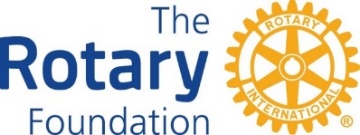 Rotary District 7790 Foundation & Grant Management SeminarRotary District 7790 Foundation & Grant Management Seminar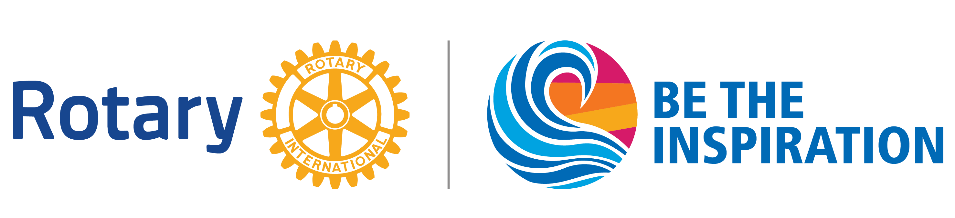 11/17/2018                                    Thomas CollegeAlfond Academic CenterRoom AL-2088:30 AM to 3:00 PM                    180 West River Road                                                       Waterville, ME 0490111/17/2018                                    Thomas CollegeAlfond Academic CenterRoom AL-2088:30 AM to 3:00 PM                    180 West River Road                                                       Waterville, ME 0490111/17/2018                                    Thomas CollegeAlfond Academic CenterRoom AL-2088:30 AM to 3:00 PM                    180 West River Road                                                       Waterville, ME 0490111/17/2018                                    Thomas CollegeAlfond Academic CenterRoom AL-2088:30 AM to 3:00 PM                    180 West River Road                                                       Waterville, ME 04901Meeting called by:PDG Yves FecteauPDG Yves FecteauFacilitator:PDG Doug IbarguenPDG Doug IbarguenAgendaAgendaAgendaAgendaAgendaAgendaArrival & Sign-inArrival & Sign-inArrival & Sign-inAttendeesAttendees08:30 – 09:00Welcome/Introductions/AnnouncementsWelcome/Introductions/AnnouncementsWelcome/Introductions/AnnouncementsPDG Yves Fecteau PDG Doug IbarguenPDG Yves Fecteau PDG Doug Ibarguen09:00 – 09:15PolioPlus PolioPlus PolioPlus PP Scott Boucher PP Scott Boucher 09:15 – 09:45Rotary Peace CentersScholarshipsBreakCriteria of the Areas of FocusCommunity Needs AnalysisCommunity Needs Analysis ExerciseLunchSteps to Build a ProjectSummary of the Steps & SuitabilityFunding The FoundationRotary Peace CentersScholarshipsBreakCriteria of the Areas of FocusCommunity Needs AnalysisCommunity Needs Analysis ExerciseLunchSteps to Build a ProjectSummary of the Steps & SuitabilityFunding The FoundationRotary Peace CentersScholarshipsBreakCriteria of the Areas of FocusCommunity Needs AnalysisCommunity Needs Analysis ExerciseLunchSteps to Build a ProjectSummary of the Steps & SuitabilityFunding The FoundationPDG Doug IbarguenPDG Doug IbarguenAllPDG Yves Fecteau	PDG Yves FecteauPDG Yves FecteauAllPDG Yves FecteauPDG Doug IbarguenPDG Yves FecteauPP Etienne PerretPDG Doug IbarguenPDG Doug IbarguenAllPDG Yves Fecteau	PDG Yves FecteauPDG Yves FecteauAllPDG Yves FecteauPDG Doug IbarguenPDG Yves FecteauPP Etienne Perret09:45 – 10:0010:00 – 10:1510:15 – 10:3010:30 – 11:0011:00 – 11:1511:15 – 11:4511:45 – 12:3012:30 – 01:0001:00 – 01:3001:30 – 02:00Foundation RecognitionsFoundation RecognitionsFoundation RecognitionsPP Etienne PerretPP Etienne Perret02:00 – 02:15Club QualificationClub QualificationClub QualificationPDG Doug IbarguenPDG Doug Ibarguen02:00 – 02:45Questions & Comments Questions & Comments Questions & Comments AllAll02:45 – 03:00